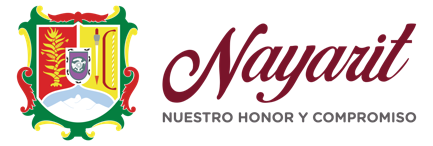 Listado de Formatos para la Entrega Recepción de losRecursos Financieros, Humanos, Materiales y TecnológicosNo.NomenclaturaFormatoMARCO DE ACTUACIÓNMARCO DE ACTUACIÓNMARCO DE ACTUACIÓN1MA-01MARCO JURÍDICO DE ACTUACIÓN2MA-02ACTAS DE ÓRGANOS COLEGIADOSPLANEACIÓN Y PROGRAMACIÓNPLANEACIÓN Y PROGRAMACIÓNPLANEACIÓN Y PROGRAMACIÓN3PP-01SISTEMA DE PLANEACIÓN DEMOCRÁTICA4PP-02PROGRAMA OPERATIVO ANUAL5PP-03MATRICES DE INDICADORES PARA RESULTADOSRECURSOS FINANCIEROSRECURSOS FINANCIEROSRECURSOS FINANCIEROS6RF-01ESTADO ANALÍTICO DE INGRESOS7RF-02INGRESOS PENDIENTES DE DEPÓSITO8RF-03ESTADO ANALÍTICO DEL EJERCICIO DEL PRESUPUESTO DE EGRESOS (CLASIFICACIÓN: OBJETO DEL GASTO)9RF-04ESTADOS FINANCIEROS10RF-05DEUDA PÚBLICA11RF-06ARQUEO DE CAJA12RF-07CUENTAS BANCARIAS13RF-08CHEQUES EN TRÁNSITO O PENDIENTES DE PAGO14RF-09RELACIÓN DE INVERSIONES EN VALORES15RF-10FIANZAS Y GARANTÍAS16RF-11CUENTAS POR COBRAR17RF-12CUENTAS POR PAGAR18RF-13RETENCIONES A FAVOR DE TERCEROS19RF-14PROCEDIMIENTOS ADMINISTRATIVOS DE EJECUCIÓNFIDEICOMISOSFIDEICOMISOSFIDEICOMISOS20FI-01CONTRATOS DE FIDEICOMISOSORGANIGRAMAORGANIGRAMAORGANIGRAMA21OR-01ORGANIGRAMARECURSOS HUMANOSRECURSOS HUMANOSRECURSOS HUMANOS22RH-01PLANTILLA DE PERSONAL23RH-02JUICIOS LABORALES EN PROCESORECURSOS MATERIALESRECURSOS MATERIALESRECURSOS MATERIALES24RM-01BIENES INMUEBLES 25RM-02BIENES MUEBLES26RM-03VEHÍCULOS27RM-04LLAVES DE BIENES INMUEBLES Y BIENES MUEBLES28RM-05SEGUROS29RM-06INVENTARIO EN ALMACÉN30RM-07FORMAS VALORADAS31RM-08SELLOS OFICIALESRECURSOS TECNOLÓGICOSRECURSOS TECNOLÓGICOSRECURSOS TECNOLÓGICOS32RT-01SISTEMAS INFORMÁTICOS33RT-02PÁGINAS WEB Y PORTALES DE INTERNET34RT-03CORREOS ELECTRÓNICOSCONVENIOS Y ACUERDOS DE COORDINACIÓN Y/O COLABORACIÓNCONVENIOS Y ACUERDOS DE COORDINACIÓN Y/O COLABORACIÓNCONVENIOS Y ACUERDOS DE COORDINACIÓN Y/O COLABORACIÓN35CA-01CONVENIOS Y ACUERDOS DE COORDINACIÓN Y/O COLABORACIÓNADQUISICIONES, ARRENDAMIENTOS Y SERVICIOSADQUISICIONES, ARRENDAMIENTOS Y SERVICIOSADQUISICIONES, ARRENDAMIENTOS Y SERVICIOS36AD-01PROGRAMA DE ANUAL DE ADQUISICIONES, ARRENDAMIENTOS Y SERVICIOS37AD-02PROCEDIMIENTOS DE CONTRATACIÓN EN PROCESO38AD-03CONTRATOS DE ADQUISICIONES, ARRENDAMIENTOS Y SERVICIOS VIGENTESOBRA PÚBLICA Y SERVICIOS RELACIONADOS CON LAS MISMASOBRA PÚBLICA Y SERVICIOS RELACIONADOS CON LAS MISMASOBRA PÚBLICA Y SERVICIOS RELACIONADOS CON LAS MISMAS39OP-01PROGRAMA ANUAL DE OBRA PÚBLICA Y SERVICIOS RELACIONADOS CON LAS MISMAS40OP-02PROCEDIMIENTOS DE CONTRATACIÓN EN PROCESO41OP-03CONTRATOS DE OBRA PÚBLICA Y SERVICIOS RELACIONADOS CON LAS MISMAS VIGENTES Y EN PROCESO DE FINIQUITOPROGRAMAS DE APOYOS Y SUBSIDIOSPROGRAMAS DE APOYOS Y SUBSIDIOSPROGRAMAS DE APOYOS Y SUBSIDIOS42PA-01PROGRAMAS DE APOYOS Y SUBSIDIOSASUNTOS JURÍDICOSASUNTOS JURÍDICOSASUNTOS JURÍDICOS43AJ-01PROCEDIMIENTOS ADMINSITRATIVOS EN PROCESO44AJ-02JUICIOS EN PROCESOARCHIVOARCHIVOARCHIVO45AR-01ARCHIVO EN TRÁMITE Y DE CONCENTRACIÓNLICENCIAS Y PERMISOSLICENCIAS Y PERMISOSLICENCIAS Y PERMISOS46LP-01LICENCIAS Y PERMISOSASUNTOS EN TRÁMITEASUNTOS EN TRÁMITEASUNTOS EN TRÁMITE47AT-01ASUNTOS SUSTANTIVOS Y ADMINISTRATIVOS RELEVANTES EN TRÁMITE48AT-02AUDITORÍAS EN PROCESO49AT-03ACLARACIONES, OBSERVACIONES O RECOMENDACIONES NOTIFICADAS Y PENDIENTES DE SOLVENTAR DE LAS AUDITORÍAS REALIZADAS AL ENTE PÚBLICO50AT-04SOLICITUDES DE ACCESO A LA INFORMACIÓN EN PROCESO